School Name: __________________________________________________________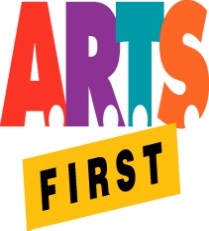 Hawai‘i State Foundation on Culture & the ArtsArtists in the Schools ProgramPartnership Grant Application FormSY 2019-2020SIGNATURE FORM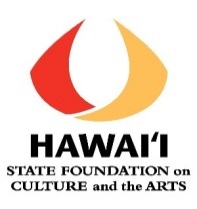 Principal Statement of SupportI approve this final partnership application, including the grant request and school share amounts.If the partnership receives an AITS grant, I certify that my school will contribute 10% of the AITS grant amount received, in cash (not in-kind), towards residency expenses, unless this is an AITS Art in Public Places (APP) application, in which case, there is no cash contribution required from the school.I will ensure that any school share payable to the Artist is processed in a timely manner.I understand that a one-hour professional development session with the artist is required for the residency teachers.I recognize that the whole residency serves as professional development for the faculty, so I will not pull teachers out of their classes during AITS time unless absolutely necessary.I will ensure that all residency online final reporting is completed 30 days after the end of the residency or by May 31, 2020, whichever is earliest. I will thank the representative(s) and senator(s) from the school’s district in writing (c: HSFCA) and invite them to observe some part of the residency. ___________________________________________________________________________Principal’s Signature                                                                                           DatePrincipal’s Printed NameAdditional Comments: